Vendors interested in participating in the planned solicitation process should complete/submit the Vendor Response Form of this EOI either electronically (through the link available on the next page) or send it via fax or e-mail to Mission Name (UNAKRT) before the closing date set forth above.RTo be completed by the Vendor (All fields marked with an ‘*’ are mandatory)We declare that our company fully meets the prerequisites A, B, C, D, E and F, for eligibility to register with the United Nations as outlined in the paragraph 1 of the EOI INSTRUCTIONS page.Signature	:_____________________________                                       Date:___________________Name and Title	:_____________________________United Nations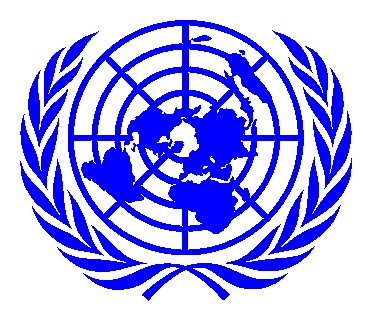 Nations UniesMission Name   CAMBODIA                Mission Name   CAMBODIA                Mission Name   CAMBODIA                REQUEST FOR EXPRESSION OF INTEREST (EOI)REQUEST FOR EXPRESSION OF INTEREST (EOI)REQUEST FOR EXPRESSION OF INTEREST (EOI)This notice is placed on behalf of UNAKRT. United Nations Procurement Division (UNPD) cannot provide any warranty, expressed or implied, as to the accuracy, reliability or completeness of contents of furnished information; and is unable to answer any enquiries regarding this EOI. You are therefore requested to direct all your queries to Mission Name using the fax number or e-mail address provided below.This notice is placed on behalf of UNAKRT. United Nations Procurement Division (UNPD) cannot provide any warranty, expressed or implied, as to the accuracy, reliability or completeness of contents of furnished information; and is unable to answer any enquiries regarding this EOI. You are therefore requested to direct all your queries to Mission Name using the fax number or e-mail address provided below.This notice is placed on behalf of UNAKRT. United Nations Procurement Division (UNPD) cannot provide any warranty, expressed or implied, as to the accuracy, reliability or completeness of contents of furnished information; and is unable to answer any enquiries regarding this EOI. You are therefore requested to direct all your queries to Mission Name using the fax number or e-mail address provided below.This notice is placed on behalf of UNAKRT. United Nations Procurement Division (UNPD) cannot provide any warranty, expressed or implied, as to the accuracy, reliability or completeness of contents of furnished information; and is unable to answer any enquiries regarding this EOI. You are therefore requested to direct all your queries to Mission Name using the fax number or e-mail address provided below.This notice is placed on behalf of UNAKRT. United Nations Procurement Division (UNPD) cannot provide any warranty, expressed or implied, as to the accuracy, reliability or completeness of contents of furnished information; and is unable to answer any enquiries regarding this EOI. You are therefore requested to direct all your queries to Mission Name using the fax number or e-mail address provided below.This notice is placed on behalf of UNAKRT. United Nations Procurement Division (UNPD) cannot provide any warranty, expressed or implied, as to the accuracy, reliability or completeness of contents of furnished information; and is unable to answer any enquiries regarding this EOI. You are therefore requested to direct all your queries to Mission Name using the fax number or e-mail address provided below.This notice is placed on behalf of UNAKRT. United Nations Procurement Division (UNPD) cannot provide any warranty, expressed or implied, as to the accuracy, reliability or completeness of contents of furnished information; and is unable to answer any enquiries regarding this EOI. You are therefore requested to direct all your queries to Mission Name using the fax number or e-mail address provided below.Title of the EOI:Title of the EOI:Title of the EOI:Title of the EOI:Title of the EOI:Title of the EOI:Title of the EOI:Provision of Medical Evacuation Services for UNAKRT, Cambodia	Provision of Medical Evacuation Services for UNAKRT, Cambodia	Provision of Medical Evacuation Services for UNAKRT, Cambodia	Provision of Medical Evacuation Services for UNAKRT, Cambodia	Provision of Medical Evacuation Services for UNAKRT, Cambodia	Provision of Medical Evacuation Services for UNAKRT, Cambodia	Provision of Medical Evacuation Services for UNAKRT, Cambodia	Date of this EOI: Date of this EOI: 10 August 2018Closing Date for Receipt of EOI: Closing Date for Receipt of EOI: 10 September 2018EOI Number: UNK/PU/REOI/018/04UNK/PU/REOI/018/04UNK/PU/REOI/018/04UNK/PU/REOI/018/04UNK/PU/REOI/018/04UNK/PU/REOI/018/04Address EOI response by fax or e-mail to the Attention of:Address EOI response by fax or e-mail to the Attention of:Address EOI response by fax or e-mail to the Attention of:Address EOI response by fax or e-mail to the Attention of:Address EOI response by fax or e-mail to the Attention of:Mr. Rury Molina SainosMr. Rury Molina SainosFax Number:Fax Number:+855 (0)23 861-555+855 (0)23 861-555+855 (0)23 861-555+855 (0)23 861-555+855 (0)23 861-555E-mail Address: E-mail Address: unakrt_procurement@un.orgunakrt_procurement@un.orgunakrt_procurement@un.orgunakrt_procurement@un.orgunakrt_procurement@un.orgUNSPSC Code:UNSPSC Code:8510150185101501851015018510150185101501DESCRIPTION OF REQUIREMENTSUNAKRT seeks an Expression of Interest from vendors for the provision of 24 hours a day, 7 days a week (24/7) emergency medical evacuation and non-emergency medical evacuation services for its staff members and their dependents residing in Cambodia.Brief Scope of Services:1. The evacuation shall be made to the nearest and most suitable medical facility based on the medical condition of the beneficiary concerned and in line with UN recognized regional medical centers.2. The provider shall arrange and cover the cost of medical evacuation within the relevant area (within Cambodia and to the nearest suitable medical facility in neighbouring countries.) Such transportation may include, but not limited to, commercial or charter aircraft, air ambulance, helicopter, and ground vehicles.3. The evacuation shall be made to a medical facility that is capable of providing the needed services within the medically appropriate timeframe.Contract Duration: The contract shall have initial period of one (1) year with the one (1) extension options of one (1) year each, totaling at two (2) years.All vendors who respond to this REOI and wish to submit proposals are required to accept the General Terms and Conditions of United Nations contracts. These can be found at: http://www.un.org/depts/ptd/pdf/general_condition_services.pdfImportant Notice:When replying to this REOI, please send a fax or email to the attention of UNAKRT Chief Procurement Officer, Referencing REOI/UNAKRT/018/04 [fax: +855 (0) 23 861 555, email: unakrt_procurement@un.org.]Please state the name of your company, your vendor registration number (if already registered with UNAKRT), and if not your full contact details. This EOI does not constitute a solicitation; and UNAKRT reserves the right to change or cancel the requirement at any time.SPECIFIC REQUIREMENTS / INFORMATION (IF ANY)Responding to this request1. Interested vendors must complete the Vendor Response Form and return it to the attention of UNAKRT Chief Procurement Officer, no later than 10 September 2018.  2.  Vendor Response Forms must be completed in full. The UN reserves the right to reject Expressions of Interest documents that are incomplete, or are received after the stated deadline.NOTEInformation on tendering for the UN Procurement System is available free of charge at the following  address: https://www.ungm.org/Public/NoticeOnly the United Nations Global Marketplace (UNGM) has been authorised to collect a nominal fee from vendors that wish to receive automatically Procurement Notices or Requests for Expression Of Interest. Vendors interested in this Tender Alert Service are invited to subscribe on http://www.ungm.orgVENDOR RESPONSE FORMTO:Mr. Rury Molina SainosEOI Number:UNK/PU/REOI/018/04Email:unakrt_procurement@un.orgunakrt_procurement@un.orgunakrt_procurement@un.orgFAX:+855 (0)23 861-555+855 (0)23 861-555+855 (0)23 861-555FROM:SUBJECT:Provision of Medical Evacuation Services for UNAKRT, CambodiaProvision of Medical Evacuation Services for UNAKRT, CambodiaProvision of Medical Evacuation Services for UNAKRT, CambodiaNOTICECompanies can only participate in solicitations of the UN Secretariat after completing their registration (free of charge) at the United Nations Global Marketplace (www.ungm.org).As you express interest in the planned solicitation by submitting this response form, please verify that your company is registered under its full legal name on the United Nations Global Marketplace (www.ungm.org) and that your application has been submitted to the UN Secretariat.We strongly recommend all companies to register at least at Level 1 under the United Nations Secretariat prior to participating in any solicitations.PLEASE NOTE: You can express your interest to this REOI by filling out this form manually or electronically (recommended) at:COMPANY INFORMATIONCOMPANY INFORMATIONCOMPANY INFORMATIONCOMPANY INFORMATIONCOMPANY INFORMATIONUNGM Vendor ID Number*:UNGM Vendor ID Number*:UNGM Vendor ID Number*:Legal Company Name (Not trade name or DBA name) *:Legal Company Name (Not trade name or DBA name) *:Company Contact *:Company Contact *:Address *:City *:State:Postal Code * :Country *:Phone Number *:Fax Number *:Email Address *:Company Website:EOI INSTRUCTIONS1)  Registering as a Vendor with the United NationsVendors interested in fulfilling the requirement described above must be registered at the UN Global Marketplace (www.ungm.org) with the UN Secretariat in order to be eligible to participate in any solicitation. Information on the registration process can be found at https://www.un.org/Depts/ptd/vendors. Prerequisites for EligibilityIn order to be eligible for UN registration, you must declare that:Your company (as well as any parent, subsidiary or affiliate companies) is not listed in, or associated with a company or individual listed in:the Compendium of United Nations Security Council Sanctions Lists (https://www.un.org/sc/suborg/en/sanctions/un-sc-consolidated-list), or the IIC Oil for Food List website or, if listed on either, this has been disclosed to the United Nations Procurement Division in writing.Your company (as well as any parent, subsidiary or affiliate companies) is not currently removed or suspended by the United Nations or any other UN organisation (including the World Bank);Your company (as well as any parent, subsidiary of affiliate companies) is not under formal investigation, nor have been sanctioned within the preceding three (3) years, by any national authority of a United Nations Member State for engaging or having engaged in proscribed practices, including but not limited to: corruption, fraud, coercion, collusion, obstruction, or any other unethical practice; Your company has not declared bankruptcy, are not involved in bankruptcy or receivership proceedings, and there is no judgment or pending legal action against your company that could impair your company's operations in the foreseeable future; Your company does not employ, or anticipate employing, any person(s) who is, or has been a UN staff member within the last year, if said UN staff member has or had prior professional dealings with the Vendor in his/her capacity as UN staff member within the last three years of service with the UN (in accordance with UN post-employment restrictions published in ST/SGB/2006/15. Your company undertakes not to engage in proscribed practices (including but not limited to: corruption, fraud, coercion, collusion, obstruction, or any other unethical practice), with the UN or any other party, and to conduct business in a manner that averts any financial, operational, reputational or other undue risk to the UN.For Registered Vendors: Vendors already registered at the UN Global Marketplace with the UN Secretariat must ensure that the information and documentation (e.g. financial statements, address, contact name, etc.) provided in connection with their registration are up to date in UNGM. Please verify and ensure that your company is registered under its full legal name. For Vendors Interested in Registration: Vendors not yet registered should apply for registration on the United Nations Global Marketplace (http://www.ungm.org); information on the registration process can be found at https://www.un.org/Depts/ptd/vendors. Vendors must complete the registration process prior to the closing date of the REOI.  Vendors who have not completed the UNGM registration process with the UN Secretariat before the closing date of the REOI are not considered eligible to participate in solicitations of the UN Secretariat. We strongly recommend all companies to register at least at Level 1 under the UN Secretariat prior to participating in any solicitations.IMPORTANT NOTICE: Any false, incomplete or defective vendor registration may result in the rejection of the application or cancellation of an already existing registration.2)  EOI ProcessVendors interested in participating in the planned solicitation process should forward their expression of interest (EOI) to Mission Name (UNAKRT) by the closing date set forth in this EOI. Due to the high volume of communications UNAKRT is not in a position to issue confirmation of receipt of EOIs. Please note that no further details of the planned solicitation can be made available to the vendors prior to issuance of the solicitation documents.This EOI is issued subject to the conditions contained in the EOI introductory page available at https://www.un.org/Depts/ptd/eoi.